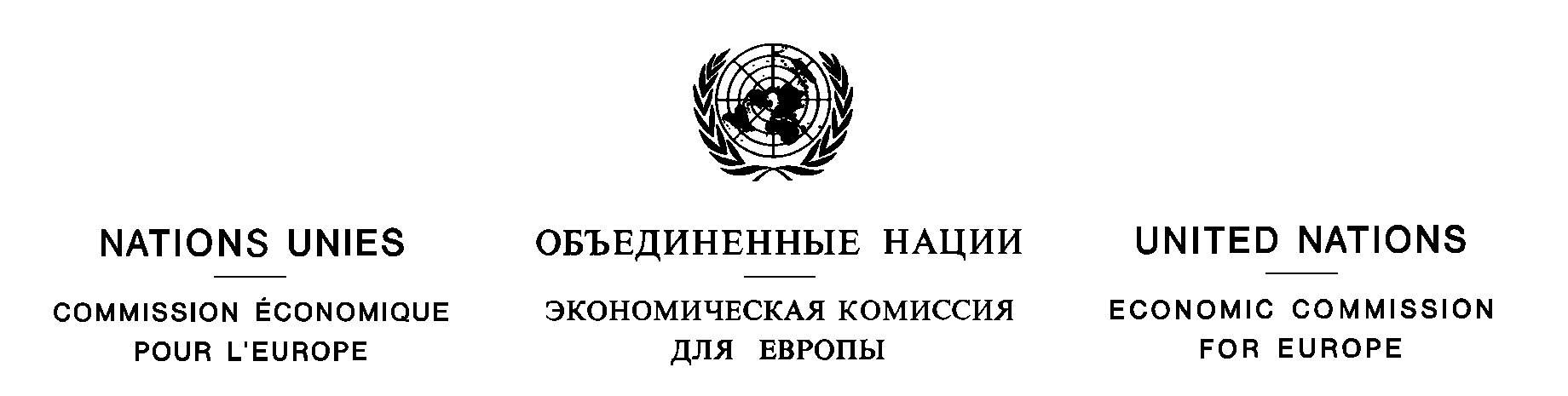 UN/CEFACT Project Proposal  Recommendation on Single Windows Interoperability(Revision)Submitted Date: 2012-06-28Last Update Date: 2012-06-27	1.	Project purpose The project’s purpose is to prepare a recommendation and guidelines on requirements for Single Window Interoperability.This proposal updates to previous project of the same name to reflect changes in project leadership and alignment with the new ODP procedures.2.      Project scope Recommendation 33 details how Single Window facility could be established to allow parties involved in trade and transport to lodge standardized information and documents with a single entry point to fulfil all import, export, and transit-related regulatory requirement. Recommendations 34 and 35 deal with a data simplification and standardisation and legal issues related to the implementation of a Single Window at the national level. The new recommendation would cover the mechanism required for the interconnectivity of two or more Single Window facilities. The recommendation would address the need for cross-border trade information exchange which requires the exchange of data/information beyond the national Single Window, i.e. across the border.	3.	Project deliverables The project deliverables are as follows:Recommendation on Single Window Interoperability;Guidelines on Single Windows Interoperability; andCase Repository for Single Window Interoperability 	4.	Exit criteriaThe draft Recommendation and associated deliverables have completed their stated ODP stage for Public Review to be agreement of the project team and then approved by the Bureau for submission for consideration to the UN/CEFACT Plenary.	5.	Project Team membership and required functional expertise Membership is open to experts with broad knowledge in the area of Single Window implementation. In addition, Heads of Delegations may invite technical experts from their constituency to participate in the work. Experts are expected to contribute to the work based solely on their expertise and to comply with the UN/CEFACT Code of Ethics and the policy on Intellectual Property Rights. 	6.	HoD support Delegations supporting this are the Russian Federation, European Union, Denmark and Norway. Letters of support are attached.	7.	Geographical Focus The geographical focus is global.	8.	Initial contributions Background paper (attached).   This is a revision to a currently project and work to date is also taken into account.	9.	Resource requirementsThe Project will be prepared in between Forums, in face-to-face meetings, as feasible, and using conference call facilities (provided by the UNECE secretariat). 	10.	Project LeadershipProject Leader, General, Rémy Marchand (France, remy.marchand@afnet.fr)Project leader, Legal Issues, Prof William Luddy (USA, bill.luddy@mac.com)Editor: Gordon Cragge (UK, Gordon.cragge@hotmail.com)	11.	Milestones Recommendation on Single Window InteroperabilityGuidelines on Single Windows InteroperabilityCase Repository for Single Window InteroperabilityYes/NoODP StageExpected Completion Date
(YYYY-MM-DD)YesProject InceptionCompletedYesRequirements gathering2012-07-01YesDraft development2012-10-01YesPublic Draft Review (required for Standards and Recommendations)2013-06-01YesProject Exit2013-06-01YesPublication2013-07-01Yes/NoODP StageExpected Completion Date
(YYYY-MM-DD)YesProject InceptionCompletedYesRequirements gathering2012-07-01YesDraft development2013-05-01YesPublic Draft Review (required for Standards and Recommendations)YesProject Exit2013-06-01YesPublication2013-07-01Yes/NoODP StageExpected Completion Date
(YYYY-MM-DD)YesProject InceptionCompletedYesRequirements gathering2012-07-01YesDraft development2013-05-01YesPublic Draft Review (required for Standards and Recommendations)YesProject Exit2013-06-01YesPublication2013-07-01